TYNEMOUTH AMATEUR SWIMMING CLUB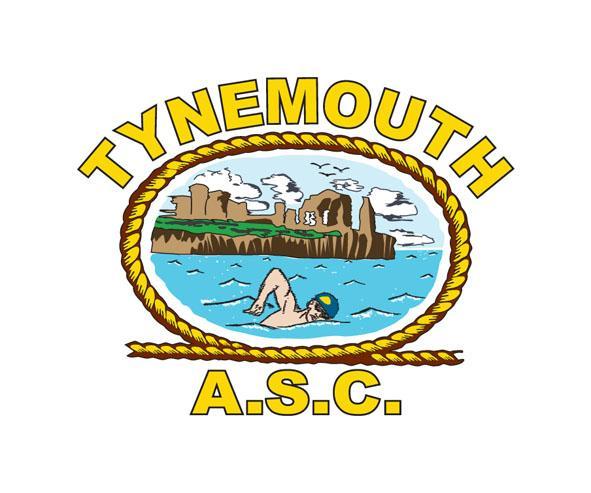     Last Chance NER Qualifier@ Tynemouth Pool                      				       31st March- 2nd April 2023This is a first come first served gala. Entries are accepted from 08:00 on Thursday 2nd March 2023. The deadline for entries is 23:59 on Wednesday 15th March 2023.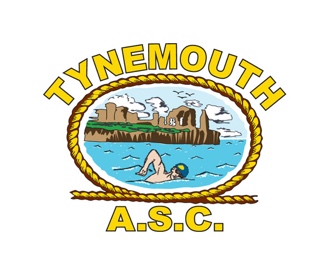 Last Chance NER Qualifier @ Tynemouth Pool 31st March- 2nd April 2023Meet ConditionsThe meet will be held under ASA Laws and Technical Rules. This is a level 3 licensed meet – licence number – 3NE230387The pool length is 25m of variable depth with 6 lanes & anti-wave lane ropes; a separate swim down facility is available. Venue address: Tynemouth Pool, Preston Road North, North Shields, NE29 9PX.The starting gun will provide an internal starting strobe, but no external starting strobe facility will be provided.Swiss Electronic Timing will be in operation with scoreboard display. Times and places shown on the scoreboard are for information only and are not necessarily the official result.The age groups will be 9, 10, 11, 12, 13, 14+. Age as at 2nd April 2023.All events will be Heat Declared Winner (HDW).Awards will be made to the first three in each age category. These awards will be available for collection after the winners are announced for each event.Copies of the results will be available over the duration of the gala.Swimmers must not have swum faster than the upper qualifying times since 1st September 2021. Entry times should be valid short course times, converted times will be accepted. Heats will be seeded slowest to fastest based on submitted entry times. All entries to swim must have an entry time for seeding purposes or they will be rejected. Coaches realistic times are acceptable. This is a first come first served gala. Entries are accepted from 08:00 on Thursday 2nd March 2023. The meet will close when the entry list is full or at 23:59 on Wednesday 15th March 2023, whichever is the sooner. Entries may be further restricted to comply with session limits. Tynemouth ASC reserves the right to fill any empty places with its own eligible swimmers.Entries Fees are as follows:Per event £7.00 (all swims up to and including 400m)	Per event £9.00 (for 800m & 1500m)      Coaches passes £20.00 to include start lists & lunch (Saturday and Sunday only)Entries are to be submitted using the Sport Systems entry file which is available from the Competition Secretary via email: tasccompsec@outlook.com. The entry file should be submitted together with a completed Summary of Entries sheet.BACS payment should be made at the time of submitting the entry file to Barclays bank, sort code: 20-62-09, account no: 70947512 – please use as a reference your club code + MAR 2023If a swimmer is not swimming an event, we request that the recorders are informed no later than 45 minutes prior to the session start time. Complying with this request will keep the number of empty lanes to a minimum which will be much appreciated. No refunds will be given for a withdrawals after the closing date other than for withdrawals on medical grounds supported by documentary evidence, e.g. doctor’s note.Coaches/Team Managers are responsible for ensuring that competitors report to the marshalling area at the required time. Failure to report to marshalling in good time may result in elimination from the event.Tynemouth ASC will not be responsible for any unaccompanied swimmers on the poolside. The responsibility falls with the club entering the swimmer, who should appoint a responsible individual to be on poolside. Tynemouth ASC cannot be held responsible for loss or damage to spectators’ or swimmers’ property.Access to poolside will be restricted to swimmers, coaches, officials and authorised helpers in line with the SE Child Protection Policy. The Lead Referee for this event will be Paula Gibbons-Fewster. The referee’s decision is final.Spectator admission will be £5.00 per session, £8.00 for the day or £14 for a weekend pass. Spectator spaces are restricted to 250 and entry to the gallery is on a 1st arrival basis.The use of any photographic equipment (still, video or digital, including mobile phones with camera function) by members of the public will not be allowed anywhere on the premises.By entering this gala, it is assumed a swimmer accepts these terms & conditions.Any points not covered above will be at the discretion of the meet organisers.Last Chance NER Qualifier 2023Upper Qualifying TimesSwimmers must not have ranked times faster than the above in the time period since 1st September 2021Last Chance NER Qualifier @ Tynemouth Pool 31st March- 2nd April 2023    SUMMARY OF ENTRIESCLUB			___________________________CONTACT NAME	___________________________ADDRESS		___________________________			___________________________		 	___________________________TEL NO		___________________________E-MAIL		___________________________Female Entries	_____		@ £7.00	£ ____________	Female Entries	_____		@ £9.00	£ ____________Male Entries		_____		@ £7.00	£ ____________Male Entries		_____		@ £9.00	£ ____________Coaches Pass 		_____		@ £20.00	£ ____________Total Entry Fee Enclosed				£ ____________		Please email this sheet along with your entry file to tasccompsec@outlook.comBank Details:-   Barclays bank, sort code: 20-62-09, account no: 70947512,  ref: your club code + MAR2023Session 1 – 31st MarchSession 1 – 31st MarchSession 1 – 31st MarchSession 1 – 31st MarchWarm-up: 17:45Warm-up: 17:45Start: 18:15Start: 18:15EventMale/FemaleDistanceStroke101Mixed (11+)800Free102Mixed (11+)1500FreeSession 2 – 1st AprilSession 2 – 1st AprilSession 2 – 1st AprilSession 2 – 1st AprilSession 2 – 1st AprilSession 4 – 2nd AprilSession 4 – 2nd AprilSession 4 – 2nd AprilSession 4 – 2nd AprilSession 4 – 2nd AprilSession 4 – 2nd AprilWarm-up: 8:00Warm-up: 8:00Start: 9:00Start: 9:00Start: 9:00Warm-up: 8:00Warm-up: 8:00Warm-up: 8:00Start: 9:00Start: 9:00Start: 9:00EventMale/FemaleDistanceStrokeStrokeEventMale/FemaleMale/FemaleDistanceStrokeStroke201Female (11+)400IMIM401Male (11+)Male (11+)400IMIM202Male 100FlyFly402FemaleFemale100BackBack203Female 100FlyFly403MaleMale100BackBack204Male 50BackBack404FemaleFemale50BreastBreast205Female 50BackBack405MaleMale50BreastBreast206Male 200BreastBreast406FemaleFemale200BackBack207Female200FlyFly407Male Male 200FlyFly208Male200FreeFree408FemaleFemale200FreeFreeSession 3 – 1st AprilSession 3 – 1st AprilSession 3 – 1st AprilSession 3 – 1st AprilSession 3 – 1st AprilSession 5 – 2nd AprilSession 5 – 2nd AprilSession 5 – 2nd AprilSession 5 – 2nd AprilSession 5 – 2nd AprilSession 5 – 2nd AprilWarm-up: TBCWarm-up: TBCStart: TBCStart: TBCStart: TBCWarm-up: TBCWarm-up: TBCWarm-up: TBCStart: TBCStart: TBCStart: TBCEventMale/FemaleDistanceDistanceStrokeEventEventMale/FemaleDistanceDistanceStrokeStroke301Male (11+)400400Free501501Female (11+)400400FreeFree302Female100100Breast502502Male5050FlyFly303Male100100Breast503503Female5050FlyFly304Female5050Free504504Male100100FreeFree305Male5050Free505505Female100100FreeFree306Female200200Breast506506Male200200BackBack307Male100100IM507507Female100100IMIM308Female 200200IM508508Male200200IMIMFemaleFemaleFemaleFemaleFemaleFemaleMaleMaleMaleMaleMaleMale9 Yrs10 Yrs11 Yrs12 Yrs13 Yrs14+Event9 Yrs10 Yrs11 Yrs12 Yrs13 Yrs14+34.0032.0030.0029.0028.0026.5050 Free34.0031.0028.0026.0025.0024.001.20.001.10.001.05.001.02.0059.0058.00100 Free1.18.001.08.001.00.0058.0055.0053.002.44.002.28.002.19.002.12.002.07.002.05.00200 Free2.42.002.27.002.11.002.05.002.00.001.56.005.00.004.43.004.34.004.35.00400 Free4.45.004.30.004.19.004.10.008.45.008.40.008.35.008.30.00800 Free8.45.008.40.008.35.008.30.0016.45.0016.40.0016.35.0016.30.001500 Free16.45.0016.40.0016.35.0016.30.0039.0037.0035.0033.0031.0030.0050 Back39.0036.0032.0030.0028.0027.001.29.001.20.001.14.001.10.001.05.001.03.00100 Back1.28.001.19.001.08.001.04.001.01.0058.003.02.002.47.002.35.002.27.002.20.002.17.00200 Back3.01.002.45.002.26.002.18.002.12.002.06.0045.0041.0039.0037.0035.0034.0050 Brst45.0041.0036.0034.0032.0030.001.40.001.30.001.24.001.19.001.14001.11.00100 Brst1.40.001.30.001.18.001.14.001.10.001.07.003.31.003.12.002.59.002.49.002.39.002.32.00200 Brst3.29.003.12.002.48.002.38.002.31.002.23.0039.0035.0034.0032.0030.0029.0050 Fly38.0035.0031.0029.0028.0026.001.30.001.20.001.14.001.09.001.05.001.03.00100 Fly1.30.001.20.001.08.001.04.001.01.0057.003.27.002.58.002.42.002.30.002.22.002.17.00200 Fly3.25.002.55.002.30.002.22.002.15.002.08.001.20.001.18.001.16.001.14.001.10.001.05.00100 IM1.20.001.18.001.16.001.14.001.10.001.05.003.07.002.50.002.39.002.30.002.24.002.21.00200 IM3.05.002.49.002.29.002.21.002.15.002.10.005.40.005.20.005.06.005.00.00400 IM5.20.005.00.004.50.004.36.00